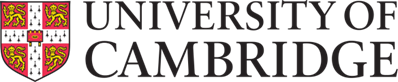 West Cambridge Hub Teaching Space, West Cambridge SiteExpression of Interest FormPlease return to both; studentregistryroombookings@admin.cam.ac.uk; sfhevents@admin.cam.ac.uk DepartmentWhich site is department located at?Lead contact nameName of teaching activity (course, module)Cohort SizeIf existing teaching, where is it currently locatedIf relocating from an existing venue, what is the reason for the moveIf a new course, which other venue options have been explored at W. CambridgeWhich terms requiredNumber of hours teaching per week requiring accommodationWhat are the days of the week, corresponding timings and week numbers that are required for each term